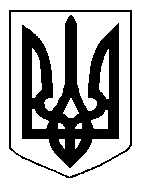 БІЛОЦЕРКІВСЬКА МІСЬКА РАДА	КИЇВСЬКОЇ ОБЛАСТІ	Р І Ш Е Н Н Я
від  28 листопада 2019 року                                                                        № 4695-84-VII
Про припинення терміну дії договору про встановлення особистого строкового сервітуту з Товариством з обмеженоювідповідальністю «АПТЕКА №250»Розглянувши звернення постійної комісії з питань земельних відносин та земельного кадастру, планування території, будівництва, архітектури, охорони пам’яток, історичного середовища та благоустрою до міського голови від 29 жовтня 2019 року №440/2-17, протокол постійної комісії з питань  земельних відносин та земельного кадастру, планування території, будівництва, архітектури, охорони пам’яток, історичного середовища та благоустрою від 29 жовтня 2019 року №195, заяву Товариства з обмеженою відповідальністю «АПТЕКА №250» від 21 жовтня 2019 року №5480, відповідно до ст. 12, п. б) ч.1 ст. 102 Земельного кодексу України, п. 34 ч. 1 ст. 26 Закону України «Про місцеве самоврядування в Україні», міська рада вирішила:1.Припинити договір про встановлення особистого строкового сервітуту з Товариством з обмеженою відповідальністю «АПТЕКА №250» під розміщення вхідної групи до нежитлового приміщення  - аптеки за адресою: вулиця Ярослава Мудрого, 26,  площею 0,0054 га,  який укладений 25 квітня 2014 року №30 на підставі  підпункту 12.1 пункту 12 рішення міської ради  від 20 березня 2014 року за №1173-57-VI «Про оформлення правовстановлюючих документів на земельні ділянки юридичним особам та фізичним особам - підприємцям», відповідно до п. б) ч.1 ст. 102 Земельного кодексу України, а саме: відмови особи, в інтересах якої встановлено земельний сервітут.2.Особі, зазначеній в цьому рішенні, повернути земельну ділянку у стані, не гіршому порівняно з тим, у якому вона одержала її в користування.3.Контроль за виконанням цього рішення покласти на постійну комісію з питань  земельних відносин та земельного кадастру, планування території, будівництва, архітектури, охорони пам’яток, історичного середовища та благоустрою. Міський голова                                                                                                         Г. Дикий